Информационно- методический дистанционный центр «ОЛИМП»  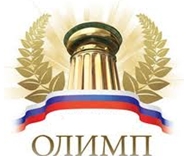 Адрес сайта: http://konkursolimp.ru/Сайт является зарегистрированным в Российской Федерации средством массовой информации.Свидетельство о регистрации ЭЛ № ФС 77-61641 от 07.05.2015 года.АДРЕС электронной почты - olimpumnik@yandex.ruТелефон для справок - 8 905 910 71 54проводитВсероссийскую викторину «Анатомические термины на латинском языке».Тематика олимпиады: латинский язык.Сроки проведения викторины/олимпиады: 05 октября 2016 года- 31 декабря 2016 года.Заявки принимаются до 31 декабря 2016 года включительно.Результаты будут опубликованы на сайте не позднее 25 января 2017 года.После опубликования результатов на сайте, происходит рассылка наградных материалов (до  15 февраля 2017 года).Участники викторины/олимпиады:учащиеся школ, лицеев, гимназий и других образовательных учреждений всех типов,  студенты (обучающиеся) учреждений  НПО,СПО и все желающие. Участие индивидуальное.Для участия в викторине/олимпиаде необходимо:1. Оплатить организационный взнос за участие (150 рублей за одного участника).2. Заполнить  заявку  на участие в викторине/олимпиаде, заполнить таблицу для ответов , приложить отсканированную копию квитанции об оплате.  Отправить  файлы в формате «Word» с выполненными заданиями на электронный адрес  olimpumnik@yandex.ru  в сроки проведения викторины/олимпиады.По результатам викторины/олимпиады будут определены победители, призеры  и участники, которые будут награждены дипломами и сертификатами. Координаторам и педагогам будут высланы сертификаты за подготовку учащихся.Организационный взнос за участие в конкурсе:150 рублей (электронный вариант) за одного участника (1-5 участников); 125 рублей (электронный вариант) участие более 5 учащихся (от 6 участников);100 рублей (электронный вариант) участие более 10 учащихся (от 11 участников).Организационный взнос группы участников может быть оплачен одной суммой!                                                    Оплата производится: 1.По квитанции Сбербанка (Приложение 2)скачать с сайта  http://konkursolimp.ru2. С сайта через  Яндекс.Деньги    http://konkursolimp.ru/oplata-za-uchastie/  Коллеги, дождитесь подтверждения получения работы. Вам ответят в течение 48 часов!Распределение оргвзносов:ИМЦ«ОЛИМП» проводит общероссийские педагогические конкурсы с целью выявления и награждения талантливых педагогов. Все поступающие оргвзносы от участников идут на покрытие расходов на изготовление и пересылку дипломов, и прочих сопутствующих расходов.Название викторины: Анатомические термины на латинском языке.Тематика олимпиады: латинский язык.Уважаемые участники!Вам предлагается ряд заданий.Ответы необходимо записать в таблицу ответов (Приложение)!Внимательно читайте задания и инструкции к ним! Удачи!!!Вопросы кроссворда:По  горизонтали:1.Слово  «бронхолёгочный» на латинском языке.4. Слово  «реберношейный» на латинском языке. 7. Слово «мясистый» на латинском языке. 9. Слово «аппендикулярный» на латинском языке.10. Слово «ребро» на латинском языке. 11. Слово «бронхопищеводный» на латинском языке.12. Слово «хрящевой» на латинском языке. 14. Слово «бронхосредостенный» на латинском языке.15. Слово «конъюнктива» на латинском языке.16. Слово «противокозелково-завитковый» на латинском языке.19. Слово  «ампулярный» на латинском языке.21.  Слово на латинском языке означает «паутинная оболочка».22. Слово «аорта» на латинском языке. 25. Слово «междуреберье» на латинском языке.По  вертикали:2.  Слово «клювовидноакромиальный» на латинском языке.3.Слово «ребернохрящевой» на латинском языке.5. Слово « подмышечный» на латинском языке.6. Слово «локтевой» на латинском языке.8. Слово «бульборетикулярно-спинномозговой» на латинском языке.13. Слово «альвеола» на латинском языке.17. Слово «реберноключичный» на латинском языке.18. Слово «артерия» на латинском языке.19. Слово на латинском языке означает «околососковый кружок».20. Слово  «холмик (бугорок)» на латинском языке.21.Слово на латинском языке означает «относящийся к предплечью».23. Слово «ребернодиафрагмальный» на латинском языке.  24. Слово «аденогипофиз» на латинском языке.26. Слово «реберномедиастенальный» на латинском языке.27. Слово «центральносрединный» на латинском языке. Ответы на вопросы.Ф.И.О. участника ________________________Класс__________________________________Краткое наименование ОУ_______________Регион_______________________________________Таблица для ответовЗаявка на участие в викторине«Анатомические термины на латинском языке».ВНИМАНИЕ! СУММА В КВИТАНЦИИ МЕНЯЕТСЯ.216835234719101321171126182492227122515201416№ По горизонтали№По вертикали1243759610811131217141815191620192121232224252625271Фамилия имя участника 2 Класс3Краткое наименование образовательного учреждения4Адрес участника (край, область, город, село)5ФИО координатора (руководителя)6Должность координатора7e-mail образовательного учреждения8e-mail личный9Разрешаю использовать указанную мною электронную почту для рассылки информации о проектах ИМЦ